В состоянии пониженной двигательной активности:ухудшаются обменные процессы;нарушается работа всех внутренних органов(в первую очередь сердца);нарушаются психические функции,Поэтому, если Вы хотите, чтобы Ваш ребенок вырос здоровымделайте ежедневно: гигиеническую гимнастику, принимайте закаливающие процедуры, практикуйте прогулки, походы в лес. Бег прыжки, плавание, катание на велосипеде, играйте в подвижные игры, в зимний период года катайтесь на коньках и лыжах!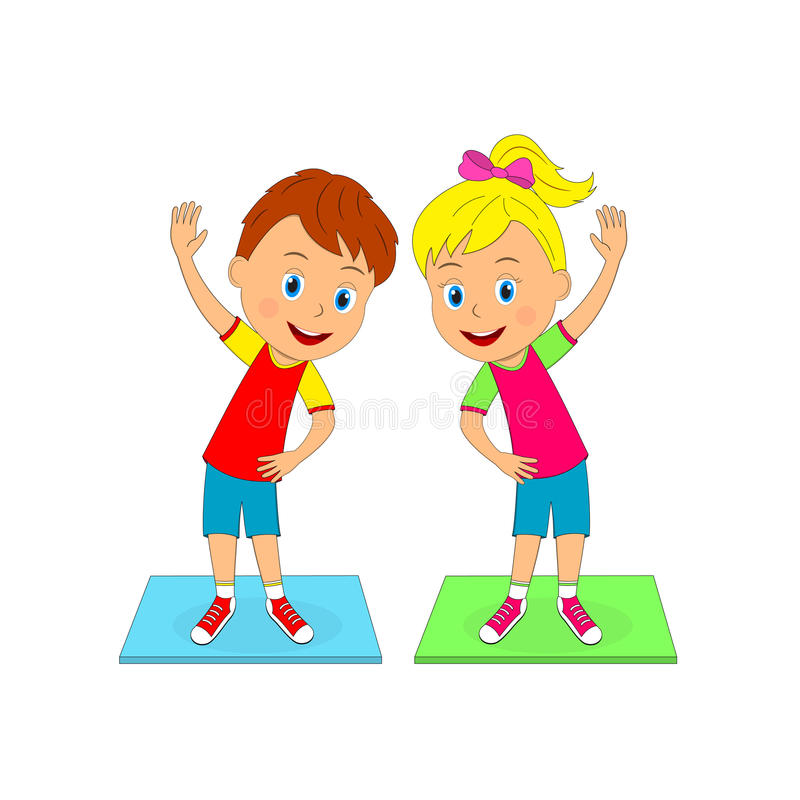 Уважаемые родители!Предлагаем, Вам, ознакомиться с данной информацией!Надеемся, что она будет Вам полезна!Двигательная активность- создает энергетическую основу для роста и формирования систем организма и оказывает благоприятное стабилизирующее действие на становление психических функций.Дети с большей двигательной активностью оказываются лучше развитыми и психически и физически!Более интенсивная двигательная активностьспособствует лучшему физическому развитию,а лучшее физическое развитиестимулирует двигательную активностьи нервно-психическое развитие.Ромоданово 2021Муниципальное бюджетное дошкольное образовательное учреждение «Ромодановский детский сад комбинированного вида»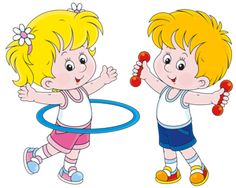 Буклет для родителей по развитию двигательной активности детей в средней группе № 8                   Подготовили:                   воспитатели Якимова Ю.А.,                                            Матюнина Е.А.Уважаемые родители!Помните, о том, что двигательная активность является естественной потребностью организма ребёнка. Активная деятельность, помимо положительного воздействия на здоровье и физическое развитие, обеспечивает психоэмоциональный комфорт ребенка.Не ограничивайте детей в движении, а поддерживайте двигательную активность с позитивным настроем!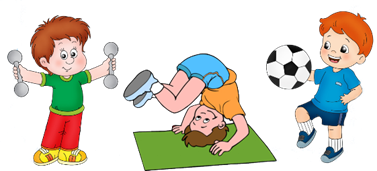 Двигательная активность в ДОУ:Утренняя гимнастикаЗанятия по ФИЗОПодвижные игры и спортивные упражнения на прогулкеДинамические паузыФизкультурные минуткиГимнастика после снаРазвлечения Индивидуальная работаСамостоятельная двигательная активностьЗдоровым быть, здорово!!!Двигательная активность дома:«Твистер»Полоса препятствийИгры с мячом «Допрыгни до предмета»«Веселая дорожка»«Классики» Лабиринт (из стульев)Можно, завести спортивный дневник, куда Вы сможете, записывать все спортивные достижения своего малыша!